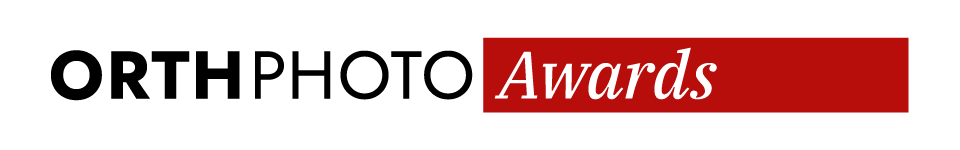   OrthPhoto Awards – Formularz zgłoszeniowy Historie Formularz może być wypełniony elektronicznie lub wydrukowany, ręcznie uzupełniony, a następnie zeskanowany.Formularz razem ze zdjęciami powinien być wysłany na ten adres: awards@orthphoto.net Część 1Kategoria G: Historie (od 5 do 10 zdjęć)Tytuł historiii.…………………………………………………………………………………………………….........................................Krótki opis............................................................................................................................................................................................................................................................................................................................................................................................................................................................Zdjęcia: Tytuł / Rok / Miejsce.…………………………………………………………………………………………………….……………………………………………………………………………………………………..……………………………………………………………………………………………………..……………………………………………………………………………………………………..……………………………………………………………………………………………………..……………………………………………………………………………………………………..……………………………………………………………………………………………………..……………………………………………………………………………………………………..……………………………………………………………………………………………………..……………………………………………………………………………………………………..Dane fotografaIMIĘ:  ……………………………………..……………..…………………….........NAZWISKO: ……………………………………..……………..…………………….EMAIL:  ……………………………..……………………..……………………….Kraj zamieszkania: ..........................................................ADRES: ………………………….………………………………..................TELEFON: ………………..………………………….……...........DATA URODZENIA: ………………..………………………….……...........…...........(uzupełnić tylko w wypadku więku poniżej 21 lat i chęci uczetsnictwa w konkursie na najlepszego młodego fotografa)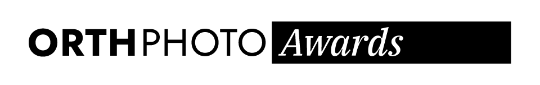 